Solo recibiré los talleres en el siguiente correo: katherine@campus.com.co el correo de gmail está bloquedao, por lo tanto no llegaran sus trabajos allí.Hijas mias,  les envié las actividades que deben de realizar por día con el fin de que no se carguen de cosas y hagan sus actividades en el horario de clase. Las clases sincrónicas  las haremos en nuestra hora de clase, estas seran utilizadas para aclarar dudas con respecto a los temas y actividades, de igual manera el wasap.NOMBRE DE LA ESTUDIANTE:TEMA	:  Habitos financieros (proyecto transversal al proyecto de emprendimiento) continuaciónRetro alimentación  de prueba de tres editores.INDICADOR DE DESEMPEÑORealiza hoja de calculo para dar cuenta de presupuesto.LUNES: festivo 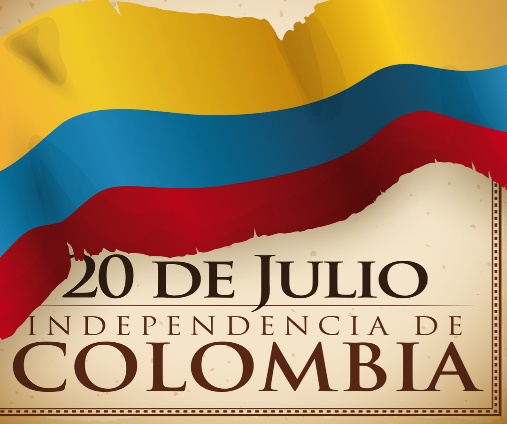 MARTES: Clase sincrónica por zoom.Hora: 1:00 pm.Exposiciones de la empresa.En el cuaderno de matemáticas deben de registrar la fecha, el nombre de la empresa y el presupuesto utilizado por cada equipo o expositor.MIÉRCOLES: Clase sincrónica por zoom.Hora: 1:00 pm.Agenda.Continuaremos con las exposiciones.JUEVES: Orientaciones por el grupo de wasap.Descomposición en factores primos. Esribe la agenda en el cuaderno de matemáticas, Observa el video y luego descompon en factores primos los sigiuientes números. https://www.youtube.com/watch?v=NPaBFe6QBDQ6052540VIERNES:  Clase sincrónica por zoom.Hora. 1:00 pm.Agenda.Retroalimentación de la prueba de los tres editores.Aclararemos dudas con respecto a los ejercicios resueltos en la prueba presentada.AREA: MATEMÁTICASDOCENTE: KATHERINE DE LA HOZ TABORDAGRADO: SEXTOFECHA:   DEL 21 al 24 de Julio